PROCES VERBALal sedintei ordinare a Consiliului Local Tulca din data de 26 noiembrie 2021Încheiat azi, 26 noiembrie 2021, cu ocazia ședinței ordinare a Consiliului Local al comunei Tulca.		Sedinta a fost convocata de catre d-nul Avramut Daniel, primarul comunei Tulca, prin dispozitia nr.160 din 18.11. 2021, tinand seama de prevederile art 196 alin 1 lit b din Ordonanta de Urgenta nr 57/2019 privind Codul Administrativ, cu modificarile si completarile ulterioare, coroborat cu art 133 alin 2lit a si art 135 din Ordonanta de urgenta nr 57/2019 privind Codul Administrativ, cu modificarile si completarile ulterioare, cu urmatorul proiect al ordini de zi:1.Proiect de hotărâre privind aprobarea ordini de zi a sedinței ordinare a Consiliului Local Tulca din data de 26.11. 2021.2. Proiect de hotărâre privind aprobarea procesului verbal al sedinței ordinare a Consiliului Local Tulca din data de 29.10.2021 si a procesului verbal al sedintei extraordinare a Consiliului Local Tulca din data de 5.11.20213. Proiect de hotărâre privind aprobarea Studiului de oportunitate, a Caietului de sarcini, respectiv a termenilor și condițiilor pentru concesionarea prin licitaţie publică,  a unei parcele de teren - în suprafaţă de 13 ha  în vederea dezvoltării de afaceri în domeniul creșterii pasarilor.4. Proiect de hotărâre privind aprobarea concesionarii directe a terenului intravilan in suprafata  de 513 mp inscrisa in CF 61359-Tulca5. Proiect de hotărâre privind validarea Dispozitiei nr 146 din 03.11.2021 privind rectificarea bugetului local pe anul 2021.            6. Proiect de hotarare privind actualizarea Regulamentului de aplicare a O.G. nr. 21/2002 cu privire la normele de gospodărire comunală            7.Proiect de hotarare privind modificarea si completarea Programului anual al achizitiilor publice pentru anul 2021 la nivelul comunei Tulca. 	8. Proiect de hotarare privind insusirea rezilierii contractului de concesiune nr.1639/ 08.06.2015 incheiat intre Comuna Tulca si SC Crisana Pro Hunting SRL.9. Diverse	Publicitatea ședinței a fost asigurată prin afișarea pe panoul de afișaj de la intrarea în sediul Primăriei Comunei Tulca, a Dispoziției Primarului nr.160 din 18.11.2021, precum și pe site-ul https://primaria.tulca.ro/      Prezenta consilierilor la sedinta s-a asigurat prin invitatie scrisa in care s-a nominalizat data, locul si ora tinerii sedintei precum si ordinea de zi.     Convocarea impreuna cu documentele inscrise in ordinea de zi au fost inaintate membrilor Consiliului Local in format electronic.     La sedinta participa d-nul Avramut Daniel primarul comunei Tulca, d-nul Lazau Alexandru viceprimarul comunei Tulca, d-nul Cotrau Marius secretar general delegat al com Tulca.     Sedinta este inregistrata audio-video si transmisa in direct.     Sedina Consiliului Local Tulca din data de 26.11.2021 incepe cu intonarea Imnul de stat al Romaniei, toti cei prezenti ridicandu se in picioare. In deschiderea sedintei, d-nul primar Avramut Daniel saluta si ureaza bun venit la sedinta ordinara  a Consiliului Local Tulca  de astazi si afirma ca doreste sa dedicam acesta sedinta Zilei Nationale a Romaniei. Dansul considera ca este foarte important sa ne aratam sustinerea si sa ne amintim de cei care in urma cu foarte multi ani, prin perseverenta , prin implicare si prin munca asidua au reusit sa infaptuiasca marea unire.Pentru noi, romanii, este un moment important, este unul dintre cele mai importante momente din istoria Romaniei, este momentul in care toti romanii au spus da  marii uniri, este momentul in care toto romanii si-au dat mana si au infaptuit marea unire. Este foarte important  sa ne aducem aminte de cei care au facut posibila acesta unire  si sa le multumim pentru ca astazi suntem si facem parte din Romania Mare. Au fost vremuri grele atunci, au necesitat o implicare foarte mare a acelor oameni, de care noi in acesta zi trebuie sa fim mandri si sa incercam pe cat posibil sa ne ridicam la nivelul lor, chiar daca a fost cu multi ani in urma, acei oameni au dovedit ca sunt intradevaroameni de stat. Dupa atatia ani ne putem raporta la ei, ne putem raporta la patriotismul lor, la mandria lor de a fi romani si la dorinta lor de a duce Romania pe noi culmi.D-nul primar multumeste inca o data acelor oameni care au facut posibila unirea si care au luptat pentru acesta unire si crede ca fiecre dintre noi  suntem mandri ca suntem romani, suntem mandri de directia in care Romania merge in acest moment chiar daca sunt momente grele. Romania merita sa ne bucuram si sa apreciem la adevarata valoare ziua nationala a Romaniei. D-nul primar multumeste tuturor si ureaza La multi ani tuturor romanilor!Secretarul general delegat al comunei Tulca, d-nul Cotrau Marius ureaza bun venit participantilor la acesta sedinta si arata ca, sedinta de azi, 26.11.2021 a fost convocata de catre d-nul Avramut Daniel, primarul comunei Tulca, prin Dispozitia nr 160/18.11.2021, cu respectarea tuturor procedurilor legale, cu comunicarea catre consilieri a materialelor de sedinta prin intermediul postei electronice.In conformitate cu art. 243 alin 1 litera j din Ordonanta de urgenta a Guvernului nr 57/2019 privind Codul Administrativ, secretarul general delegat efectueaza apelul nominal al consilierilor locali in ordine alfabetica:D-l consilier Ciula Cornel -prezentD-l consilier Cotrau Danial – prezentD-na consilier Cotrau Ligia Gabriela- prezentD-l consilier Dubere Ioan Adrian- prezentD-na consilier Ilie Florentina - prezentD-l consilier Iovan Claudiu Florin- prezentD-l consilier Lazau Alexandru-prezentD-l consilier Marti Florentin- prezentD-l consilier Petran Mihai Nicu- prezentD-l consilier Roman Lucian Emil-prezentD-l consilierVidican Cosmin Marius-prezentAvand in vedere prezenta unui numar de 11 consilieri locali din totalul de 11 consilieri alesi, secretarul general constata faptul ca sedinta este legal constituita si poate adopta hotarari.Secretarul general delegat informeaza consilierii locali ca proiectele de hotarari inscrise pe ordinea de zi a sedintei de azi indeplinesc conditiile prevazute de lege.Secretarul general delegat intreaba consilierii locali daca careva dintre dansii se afla in conflit de interese cu privire la proiectele de hotarari de pe ordinea de zi.Se constata ca nu sunt cazuri de conflicte de interese cu proiectele de hotarari de pe ordinea de zi.Secretarul general delegat anunta ca, anterior sedintei de azi, au avut loc sedintele pe comisii de specialitate, toate proiectele de hotarari primind avize favorabile.Conform Hotarari Consiliului Local Tulca nr 97/29.10.2021 presedinte de sedinta  pentru lunile noiembrie decembrie2021- ianuarie 2022 a fost aleasa d na consilier Ilie Florentina, caruia ii predau cuvantul pentru conducerea sedintei.Presedintele de sedinta saluta pe cei prezenti si da citire primului punct de pe ordinea de zi: .Proiect de hotărâre privind aprobarea ordini de zi a sedinței ordinare a Consiliului Local Tulca din data de 26.11. 2021, specificand ca sedinta de astazi are 9 puncte pe ordinea de zi, materialele fiind primate de consilieri in format electronic.D-nul secretar intervine si propune suplimentarea ordini de zi a sedintei cu un punctProiect de hotarare privind aprobarea indicatorilor tehnico-economici pentru obiectivul de investitii,, Inbunatatirea infrastructurii de apa si apa uzata in localitatea Tulca, comuna Tulca                     Initiator –Primar Avramut DanielPresedintele de sedinta d-na Ilie Florentina supune la vot Proiectul de hotărâre privind aprobarea ordini de zi a sedinței ordinare a Consiliului Local Tulca din data de 26.11. 2021, imreuna cu suplimentarea ceruta.Este adoptată, prin vot deschis, cu 11 voturi pentru, 0 abtineri si 0 voturi impotriva, din totalul de 11 consilieri prezenți în sală Hotărârea nr. 105 din 26 noiembrie 2021 privind aprobarea ordini de zi a sedintei ordinare a Consiliului Local Tulca din data de 26.11.2021.Se trece la punctul 2 de pe ordinea de zi: Proiect de hotărâre privind aprobarea procesului verbal al sedinței ordinare a Consiliului Local Tulca din data de 29.10.2021 si a procesului verbal al sedintei extraordinare a Consiliului Local Tulca din data de 5.11.2021Presedintele de sedinta da citire proiectului de hotarare de la punctului doi de pe ordinea de zi.D-ul secretar intreaba consilierii locali daca au obiectii sau ceva de adaugat la cele doua procese verbale trimise spre consultare in format electronic.Nefiind obiectii, presedintele de sedinta supune la vot Proiectul de hotărâre privind aprobarea procesului verbal al sedinței ordinare a Consiliului Local Tulca din data de 29.10.2021 si a procesului verbal al sedintei extraordinare a Consiliului Local Tulca din data de 5.11.2021.Este adoptată, prin vot deschis, cu 11 voturi pentru, 0 abtineri si 0 voturi impotriva, din totalul de 11 consilieri prezenți în sală Hotărârea nr. 106 din 26 noiembrie 2021 privind aprobarea procesului verbal al sedinței ordinare a Consiliului Local Tulca din data de 29.10.2021 si a procesului verbal al sedintei extraordinare a Consiliului Local Tulca din data de 05.11.2021, in forma prezentata, fara modificari sau adaugiri.Presedintele de sedinta da citire punctului 3 de pe ordinea de zi: Proiect de hotărâre privind aprobarea Studiului de oportunitate, a Caietului de sarcini, respectiv a termenilor și condițiilor pentru concesionarea prin licitaţie publică,  a unei parcele de teren - în suprafaţă de 13 ha  în vederea dezvoltării de afaceri în domeniul creșterii pasarilor.D-nul secretar arata ca, dupa cum se stie , prin HCL  nr 54/27.05.2021  s-au aprobat initierea demersurilor pentru concesiunea unei suprafete de 13 ha  din CF 59856 Tulca pentru o investitie cu impact major pentru localitate.In urma acestei hotarari, am procedat la clarificarea situatiei juridice a terenului respectiv adica terenul figura ca ,, proprietar neidentificat  noi facand demersurile pt a fi trecut in proprietatea privata a comunei,  dupa care l-am dezmembrat in trei loturi printre care si lotul in suprafata de 13 ha cu nr cadastral 61356, proprietar comuna Tulca  -domeniu privat.Prin proiectul de hatarare de astazi trebuie sa aprobam studiul de oportunitate, caietul de sarcini, documentatia de atribuire precum si componenta comisiei de evaluare pentru desfasurarea licitatiei publice.In materialele trimise v-am atasat si modelul contractului de concesiune precum si modul de calcul pentru stabilirea pretului de pornire a licitatiei adica redeventa dataorata pentru un ha pe un an de zile. In urma raportului de evaluare acesta suma este de 788,01 lei/ha/an.D-nul primar sustine ca domnii consilieri au toate materialele de care au nevoie si reaminteste componenta comisiei conform anexei nr 5 la proiectul de hotarare, considerand ca nu este oportun sa se faca modificari in acesta comisie, acesta cunoaste procedurile, stie ce are de facut si este o comisie foarte buna care poate face fata cu cucces oricaror situatii.D-nul primar sustine ca, dupa foarte mult timp in care ne-am chinuit sa ajungem aici, este important pentru localitatea noastra sa avem o  investitie atat de mare, o investitie care va aduce incasari mari la bugetul local, o investitie care ne va pune si pe noi ca si comuna pe harta comunelor importante din judetul Bihor vis a vi de investitiile care se desfasoara in comunele respective. Dansul afirma ca fiecare dintre consilierii locali stie cat s-a discutat despre acest proiect si daca sunt intrebari vas tam la dispozitie.D-nul secretar informeza consilierii locali ca toate actele despre acesta licitatie au fost facute impreuna cu firma de avocatura cu care primaria are contract.D-nul consilier Dubere Adrian intreaba pe ce s-a trimis modelul contractului de concesiune pentru ca dansul nu il are. Se verifica actele trimise catre consiglieri si se arata ca acesta a fost transmis, probabil d-nul dubere l-a omis.D-nul primar arata ca s-a transmis un model de contract de concesiune, acesta va fi completat cand se va semna si crede ca ar fi important sa discutam punctual ceea ce ne intereseaza pe noi si ceea ce noi am negociat si despre aceste discutii dumnevoastra aveti cunostinta, dar e bine sa se mai discute punctual. La art 8 este cel mai important: Clauze privind achizitia conditionate a terenului si daca este cazul citim impreuna  cu d- nul secretar aceste puncta, aceste clause fiind cheia acestui contract.D-nul primar arata ca este important si articolul 7 Clauzele partilor. Dansul afirma ca noi ne obligam sa vindem acesta suprafata de teren catre concesionar cu conditia ca acesta va investi 1 milion de euro dupa care are o perioda de timp dupa care are obligatia sa cresca valoarea investitiei pana la valoarea de 6 milioane de euro. In situatia in care firma ajunge la o investitie de 1 mil de euro, noi ca primarie ne obligam sa-I vindem si dupa 6 ani de la data intrarii in vigoare a vanzarii terenului, este obligat sa ajunga la o investitie de 6 milioane de euro, daca are acesta suma investita le mai dam inca 4 ani timp in care sa ajunga la o investitie de 10 milioane de euro. Daca dupa 6 ani nu are 6 milione de euro investiti, suprafata nemobilata adica suprafata neocupata de cladiri si constructii, revine cu titlu gratuity in proprietatea primariei, adica nu le platim nimic inapoi ci redevenim proprietary pe teren. Daca dupa 10 ani firma ajunge la 10 milioane euro investiti, acea suprafata de 13 ha devine efectiv proprietatea firmei respective, deci de asta este conditionata acestă vânzare de realizarea acestor investiții economice în anumite perioade de timp.D-nul Dubere Adrian întreabă că după ce investesc 1 milion de euro le putem vinde partea pe care au construit?D-nul primar susține că, după ce investesc 1 milion de euro, le vindem cele 13 ha de teren cu obligația pe care și-o asumă că timp de 6 ani să ajungă la o investiție de 6 milioane de euro. Dacă în acei 6 ani nu ajunge la investiția de 6 mil. euro, suprafețele de teren neocupate revin în proprietatea Comunei Tulca. Dacă reușesc și investesc cei 6 mil. euro pe care și-i asumă, le mai prelungim perioada cu încă 4 ani în care se oblige să ajungă la 10 mil. euro investiți. Dacă după cei 10 ani nu ajung la 10 mil euro investiți, atunci suprafața neocupată revin gratuit primăriei.D-nul primar crede că este un contract bine gândit, este un contract care ne protejează și pe noi ca UAT de anumite probleme ulterioare, dar trebuie să luăm în calcul și faptul că orice mare firmă care investește, investește pe un teren care este proprietate privată. Sunt foarte puține societăți care investesc în alte condiții.D-nul Petran Mihai întreabă dacă valoarea investiției se referă strict la construcții sau valoarea cuprinde și utilajele. D-nul primar răspunde că valoarea investiției se referă la construcții și utilaje, pentru că, construcțiile fără utilaje nu au o valoare atât de mare. Noi am discutat și în prima fază două hale plus o hală de ambalare vor depăși 1 mil euro, având în vedere că va fi pe 3 niveluri, fiecare hală va avea echipamente pe 3 niveluri.D-nul Petran Mihai susține că întrebarea a fost strict pentru veniturile la bugetul local, pentru că avem venituri din impozitul pe clădiri, nicidecum pe utilaje.D-nul primar răspunde că este de acord cu d-nul consilier Petran, dar trebuie luat în calcul și faptul că o clădire care nu este dotată este aproape o clădire fără valoare din punct de vedere economic. Noi vom obține venituri după suprafața construită, dar asta va fi și în funcție de valoarea construcției respective, totul se face în baza evaluării construcției respective. Dânsul afirmă că o să fim bucuroși dacă o să reușim să implementăm o asemenea investiție, o investiției care ne va pune pe harta UAT-urilor care vor câștiga credibilitate în fața investitorilor prin faptul că totuși o mare investiție se ridică aici. D-nul Dubere Adrian întreabă dacă la art. 6 se înțelege că trebuie să-I facem asfalt până la fermă.D-nul primar îi sugerează să citească cu atenție draft-ul de contract și caietul de sarcini.D-ul Petran Mihai întreabă dacă această suprafață de teren este sub contract cu cineva, iar d-nul primar îi răspunde că această suprafață este sub contract, dar s-a ajuns la o înțelegere de reziliere de comun acord a contractului respectiv. Președintele de ședință întreabă dacă mai sunt interpelări.Nefiind alte întrebări, se supune la vot proiectul de hotărâre privind aprobarea Studiului de oportunitate, a Caietului de sarcini, respectiv a termenilor și condițiilor pentru concesionarea prin licitaţie publică,  a unei parcele de teren - în suprafaţă de 13 ha  în vederea dezvoltării de afaceri în domeniul creșterii pasarilor.Este adoptată, prin vot deschis, cu 11 voturi pentru, 0 abtineri si 0 voturi impotriva, din totalul de 11 consilieri prezenți în sală Hotărârea nr. 107 din 26 noiembrie 2021 privind aprobarea Studiului de oportunitate, a Caietului de sarcini, respectiv a termenilor și condițiilor pentru concesionarea prin licitaţie publică,  a unei parcele de teren - în suprafaţă de 13 ha  în vederea dezvoltării de afaceri în domeniul creșterii pasarilor.Se trece la punctul 4 de pe ordinea de zi : . Proiect de hotărâre privind aprobarea concesionarii directe a terenului intravilan in suprafata  de 513 mp inscrisa in CF 61359-TulcaD-nul secretar sustine că parcela avută în vedere în scopul atribuirii directe, având suprafața de 513mp, face parte din domeniul public al Comunei Tulca, amplasat în intravilanul localității Tulca și a rezultat în urma dezmembrării imobilului proprietate publică a Comunei Tulca înscris în CF 59233 Tulca cu nr. cadastral 59233 în 2 loturi, conform HCLCT nr. 84/30.09.2021 privind aprobarea documentației de dezmembrare a imobilului cu număr cadastral 59233 înscris în CF nr. 59233 a comunei Tulca, jud. Bihor.Pe teren există o construcție cu folosința magazin sătesc, aflată în proprietatea persoanelor fizice Stelmacov Raluca Camelia cu soțul Stelmacov Florin. Conform Contractului de vânzare/cumpărare nr. 263/16.02.2012, d-nii Stelmacov au achiziționat de la Societatea Cooperativă de Consum Salcoop Salonta întregul drept de proprietate asupra imobilului constând din magazin sătesc, dar terenul de sub clădire se afla în proprietatea publică a Comunei Tulca.Astfel, reiese că începând din februarie 2012 până în prezent, deoarece Comuna Tulca nu a încheiat nici un fel de contract cu d-nii Stelmacov (chirie, concesiune, etc.), nu a încasat nici un fel de sume, care i s-ar fi cuvenit în mod normal. Totuși, d-nii Stelmacov au fost de bună credință și a solicitat pe mai multe rânduri reglemetarea situației, ultima dată prin adresa înregistrată la Registratura Primăriei Comunei Tulca sub nr. 315/29.01.2021.	Pentru rezolvarea situației, Consiliul local al adoptat o hotărâre, nr. 21/26.02.2021, prin care a aprobat cererea d-nei Stelmacov și anume: a aprobat concesionarea unei suprafețe de teren de 500mp prin atribuire directă, dar doar după dezmembrarea acesteia și introducerea ei din domeniul public în domeniul privat al Comunei Tulca. În urma acestei hotărâri, au fost angajate serviciile unui topograf autorizat, care a realizat măsurătorile necesare, în urma cărora a rezultat o suprafață de 513mp propusă pentru dezmembrare și pentru introducerea în domeniul privat al comunei. Astfel, s-au realizat demersurile necesare și suprafața de teren de 513mp a fost dezmembrată, cf. HCLCT nr. 84/30.09.2021 privind aprobarea documentației de dezmembrare a imobilului cu număr cadastral 59233 înscris în CF nr. 59233 a comunei Tulca, jud. Bihor.	În clădirea cu destinație de magazine sătesc, au funcționat și funcționează în continuare spații comerciale cu diferite profile de activitate: comercializare încălțăminte, magazin universal, magazin pentru comercializare materiale de construcții etc. În vederea desfășurării în condiții optime a acestor tipuri de activități, proprietarii clădirii au nevoie de spațiu suficient pentru depozitare, amenajare parcări clienți, platformă pentru amplasarea tomberoanelor pentru deșeuri, rampe de încărcare/descărcare marfă. Astfel, cf. prev. art. 15, alin. unic, lit. e) din Legea 50/1991, republicată, privind autorizarea executării lucrărilor de construcții, cu modificările și completările ulterioare, în vederea realizării lucrărilor necesare de extindere și amenajare clădire în vederea desfășurării activității comerciale, se propune concesionarea prin atribuire directă a terenului în suprafață de 513mp, înscris în CF 61359 Tulca, nr. cadastral 61359, dar doar după scoaterea acestuia din domeniul public al comunei și introducerea lui în domeniul privat.	Conform Raportului de evaluare pentru proprietatea imobiliară teren intravilan având nr. cad. 61359 situat în loc. Tulca, jud. Bihor, întocmit de Evaluator autorizat Popa Liviu George, înregistrat la Registratura Primăriei Tulca sub nr. 4089/24.11.2021, valoarea de piață estimată (fără TVA) a terenului este de 12.007 lei pentru suprafața totală de 513mp, iar chiria de piață (dreptul de concesiune) lunară a proprietății imobiliare este de 40,02 lei.D-nul primar susține că diferența de 13 m față de ceea ce s-a hotărât în primăvară rezultă din măsurătorile făcute și nu crede că este o mare problem având în vedere situația, noi atunci aprobând o suprafață estimativă, conform măsurătorilor și limitelor naturale și artificiale ale proprietății s-a ajuns la această suprafață de 513 mp. Această redevență este una minima, dânșii putând vota minim această redevență sau puteți face propuneri de creștere a chiriei respective.D-nul Vidican Cosmin întreabă care era suma stabilită pentru magazinul de la Satul Nou.D-nul Petran Mihai susține că avem stabilită redevența încă de la magazinul din Satul Nou și întreabă dacă aceasta este diferită.D-nul primar susține că evaluarea este diferită în funcție de locație, de gradul localității și putem să verificăm cât a fost pentru locația din Satul Nou, dar crede că nu ar trebui luat ca model acea sumă, până la urmă sunt lucruri total diferite, aici fiind vorba de o suprafață mica, d-voastră a-ți aprobat-o ca o suprafață minima de utilizare pentru magazinul respectiv, dincolo era vorba de o suprafață mult mai mare pe care noi am considerat-o atunci că ne-ar reveni nouă, adică noi nu avem drept de folosință acolo.D-nul secretar arată că redevența se calculează astfel: în urma raportului de evaluare rezultă o valoare de piață a imobilului. Această valoare se împarte la 25 ani și rezultă redevența minimă pe an. D-nul Petran Mihai susține că și la imobilul din Satul Nou a fost tot un raport de evaluare. D-nul secretar susține că raportul de evaluare diferă de la o proprietate la alta, pentru că acest raport este în funcție de amplasamentul imobilului și de mai multe alte criterii. Din raportul de evaluare, valoare de piață estimată pentru cei 513 mp este de 12.007 lei, echivalentul a 2.426 euro. D-nul primar prezintă raportul de evaluare pentru dreptul de superficie pt imobilul din Tulca Nouă pentru suprafața de 2857 mp.D-nul Ciula Cornel susține că atunci când e vorba de un localnic ne împotmolim, nu vrem să-l ajutăm, stăm aici pentru 5 ari ca să adunăm o sumă “așa mare că o să ne îmbogățim”.D-nul Vidican Cosmin îi răspunde d-lui consilier Ciula că dânșii au ascultat toate punctele de vedere ale dânsului și nu a fost întrebat de ce trebuie ca noi să-l ascultăm și îl întreabă dacă știe care a fost rezultatul acestei verificări, suma cerută aici în locația din Tulca este de 40 lei și dacă ar fi să folosim aceeași sumă ca în Tulca Nouă, ar fi 24 lei și întreabă ce rău am vrut să facem localnicului acesta.D-nul primar susține că este un raport de evaluare, este o suprafață cu alte coordonate față de suprafața cu care se compară, în primul rând este în zona ultracentrală a comunei, nu se poate compara o suprafață din zona centrală a comunei cu o suprafată din zona limitrofă a comunei. D-nul primar susține că această sumă este una modică care nici nu ne urcă, nici nu ne coboară dar este o sumă care trebuie plătită pentru că așa este legal, nu cred că o sumă așa mică încurcă proprietarii, chiar dacă ar fi o sumă mai mare este absolut legal și obligatoriu, este situație prin care noi trebuie să dăm exemplu că așa trebuie să funcționeze o administrație corectă, gândiți-vă că nu s-a plătit niciodată această sumă minima pentru că nu s-a făcut ceea ce trebuia făcut, noi am făcut-o nu din dorința de a încasa nu-știu-ce sume exorbitante, am făcut aceste demersuri pentru a intra în legalitate și a da un exemplu că se poate și este obligatoriu să respectăm legea.D-nul Petran susține că era vorba de o comparație, am zis ca să fim cumva rezonabili, colegul Vidican spune că este o diferență, să votăm în cunoștință de cauză, nu știu ce-l deranjează așa mult pe d-nul Ciula și numai ce vrea dânsul se poate discuta, colegul Vidican a avut dreptate, dacă d-nul Ciula nu vrea să stea la ședință să nu stea, să se ridice și să plece.D-nul primar invită consilierii la calm, nu crede că ne face cinste să ne supărăm unii pe alții și crede că dânsul ca primar și domnii consilieri se simt bine în aceste momente tensionate, având în vedere că suntem urmăriți live și lumea ne vede. Trebuie să dăm dovadă de mai multă maturitate, de mai multă răbdare unii cu alții, trebuie să ascultăm părerea fiecăruia chiar dacă uneori ne deranjează pe unii, fiecare consilier are dreptul să-și expună punctul de vedere, are dreptul să intervină, d-voastră sunteți cei care votați indiferent de ce vrea sau nu un consilier, până la urmă minoritatea se supune majorității. Președintele de ședință supune la vot proiectul de hotărâre privind aprobarea concesionarii directe a terenului intravilan in suprafata  de 513 mp inscrisa in CF 61359-Tulca.Este adoptată, prin vot deschis, cu 11 voturi pentru, 0 abtineri si 0 voturi impotriva, din totalul de 11 consilieri prezenți în sală Hotărârea nr. 108 din 26 noiembrie 2021 privind aprobarea concesionarii directe a terenului intravilan in suprafata  de 513 mp inscrisa in CF 61359-Tulca.Se trece la punctul 5 de pe ordinea de zi: Proiect de hotărâre privind validarea Dispozitiei nr 146 din 03.11.2021 privind rectificarea bugetului local pe anul 2021.D-nul secretar arata ca, tinand cont de decizia nr. 26 din 02.11.2021 , privind repartizarea sumelor defalcate din taxa pe valoarea adaugata pentru echilibrarea bugetelor locale pe anul 2021, in baza prevederilor art. 20, alin. (14) din Ordonanta de urgenta a Guvernului nr. 97/2021 cu privire la rectificarea bugetului de stat pe anul 2021, a Administratiei Judetene a Finantelor Publice Bihor,La aceasta data fiind necesara o modificare a bugetului local, prin validarea dispozitiei nr. 146/03.11.2021, emisa de primarul comunei Tulca, dupa cum urmeaza:Suplimentarea bugetului local cu suma de 89,48 mii RONI din sume defalcate din TVA pentru echilibrarea bugetelor locale;Alocarea din bugetul local a sumei de 89,48 mii RONI, pentru canalizare si tratarea apelor reziduale.D-nul primar susține că am avut niște restanțe către firma Crișana Pro Construct pe care am încercat să le plătim, au fost declarate ca și arierate, s-a plătit lunar o sumă astfel încât pe măsura disponibilităților financiare pe care le-am avut am plătit ca să nu intrăm în probleme, ca să încercăm să ajungem la 0 cu obligațiile respective. A apărut această ordonanță de urgență care ne permite să compensăm aceste datorii, ceea ce pentru noi este foarte important având în vedere că în acest moment am compensat această datorie, drept pentru care în acest moment primăria Tulca a lichidat acea datorie pe care o avea către firma Crișana Pro Construct.Președintele de ședință supune la vot proiectul de hotărâre privind validarea Dispozitiei nr 146 din 03.11.2021 privind rectificarea bugetului local pe anul 2021.Este adoptată, prin vot deschis, cu 11 voturi pentru, 0 abtineri si 0 voturi impotriva, din totalul de 11 consilieri prezenți în sală Hotărârea nr. 109 din 26 noiembrie 2021 privind validarea Dispozitiei nr 146 din 03.11.2021 privind rectificarea bugetului local pe anul 2021.Se trece la punctul 6 de pe ordinea de zi: Proiect de hotarare privind actualizarea Regulamentului de aplicare a O.G. nr. 21/2002 cu privire la normele de gospodărire comunalăD-nul secretar arată că Regulamentul de aplicare a O.G. 21/2002 cu privire la normele de gospodărire comunală conține prevederi referitoare la asigurarea și păstrarea curățeniei și ordinii, respectarea normelor de igienă și buna gospodărire a localității, ca obligații fundamentale ale autorităților administrației publice locale, a instituțiilor publice, operatorilor economici și celorlalte persoane juridice și fizice.La nivelul comunei Tulca, Regulamentul de aplicare a O.G. 21/2002 cu privire la normele de gospodărire comunală, aprobată prin Legea 515/2002, a fost aprobat prin H.C.L. nr. 7 din 31.01.2018. La 25.11.2020, O.G. 21/2002 a fost modificată și completată de Legea 273/25.11.2020 pentru modificarea și completarea Ordonanței Guvernului nr. 21/2002 privind gospodărirea localităților urbane și rurale.Astfel, ținând cont de modificările survenite în cuprinsul O.G. 21/2002 privind gospodărirea localităților urbane și rurale se impune actualizarea Regulamentului de aplicare a O.G. 21/2002,Dănsul arată că acest regulament a fost supus dezbaterii publice, fiind întocmit și raportul consultării publice.D-nul primar afirmă că pentru toate proiectele de hotarâre care trebuiesc supuse dezbaterii publice conform procedurilor se face acest lucru, într-un fel fiind trist că nimeni nu s-a înscris, nu a venit cu propuneri, nimeni din comuna noastră nu a încercat să vină cu propuneri, cu idei de a modifica acest regulament. Până la urmă va trebui să ne obișnuim, trebuie să-I obișnuim pe oameni să intervină active în tot ceea ce înseamnă proiecte de hotărâri viitoare și care stau la baza dezvoltării comunei Tulca. Această procedură nu este făcută de dragul de a face ceva, transparența decizională este un lucru care le dă dreptul oamenilor și posibilitatea să intervină și să știe ceea ce urmează să se întâmple. Avem nevoie de predictibilitate în această perioadă, avem nevoie ca oamenii să înțeleagă și să se implice active în tot ceea ce înseamnă administrarea acestei commune. Probabil ați văzut că am supus dezbaterii publice și taxele și impozitele pentru anul 2022.Președintele de ședință , d-na Ilie Florentina, supune la vot proiectul de hotarare privind actualizarea Regulamentului de aplicare a O.G. nr. 21/2002 cu privire la normele de gospodărire comunală.Este adoptată, prin vot deschis, cu 11 voturi pentru, 0 abtineri si 0 voturi impotriva, din totalul de 11 consilieri prezenți în sală Hotărârea nr. 110 din 26 noiembrie 2021 privind actualizarea Regulamentului de aplicare a O.G. nr. 21/2002 cu privire la normele de gospodărire comunală.Se trece la punctul 7 de pe ordinea de zi Proiect de hotarare privind modificarea si completarea Programului anual al achizitiilor publice pentru anul 2021 la nivelul comunei Tulca.D-nul secretar arată că, după cum se știe la începutul anului s-a aprobat programul de achiziții publice pentru anul 2021, iar acum trebuie să completăm acest plan cu achizițiile care se vor face cu proiectul “Îmbunătățirea infrastructurii de apă și apă uzată în Comuna Tulca”.Nefiind discutii sau intrebari,președintele de ședință supune la vot Proiectul de hotarare privind modificarea si completarea Programului anual al achizitiilor publice pentru anul 2021 la nivelul comunei Tulca.Este adoptată, prin vot deschis, cu 11 voturi pentru, 0 abtineri si 0 voturi impotriva, din totalul de 11 consilieri prezenți în sală Hotărârea nr. 111 din 26 noiembrie 2021 privind modificarea si completarea Programului anual al achizitiilor publice pentru anul 2021 la nivelul comunei Tulca.Se trece la punctul 8 de pe ordinea de zi: Proiect de hotarare privind insusirea rezilierii contractului de concesiune nr.1639/ 08.06.2015 incheiat intre Comuna Tulca si SC Crisana Pro Hunting SRL.D-nul secretar arată că ,dupa cum se stie, in sedinta din 29.10.2021 s-a prezentat faptul ca in Cf 52097 tinca figura la sarcini un contract de concesiune incheiat intre comuna Tulca si firma SC CRisana Pro Hunting SRLIn urma discutiilor avute cu reprezentantul legal al aceste firme s- a ajuns la rezilierea de comun acord a acestui Contract. Actul de reziliere este semnat de cele 2 parti , noi trebuie doar sa ne insusim acest act de reziliereDn primar susține că la prima discuție reprezentantul firmei Crișana Pro Hunting fără nici o obiecție, fără nici o împotrivire a spus că este de acord și a procedat la semnarea actului de reziliere.Se supune la vot Proiectul de hotarare privind insusirea rezilierii contractului de concesiune nr.1639/ 08.06.2015 incheiat intre Comuna Tulca si SC Crisana Pro Hunting SRL.Este adoptată, prin vot deschis, cu 11 voturi pentru, 0 abtineri si 0 voturi impotriva, din totalul de 11 consilieri prezenți în sală Hotărârea nr. 112 din 26 noiembrie 2021 privind insusirea rezilierii contractului de concesiune nr.1639/ 08.06.2015 incheiat intre Comuna Tulca si SC Crisana Pro Hunting SRL.Se trece la punctul 9 : Proiect de hotarare privind aprobarea indicatorilor tehnico-economici pentru obiectivul de investitii,, Inbunatatirea infrastructurii de apa si apa uzata in localitatea Tulca, comuna TulcaD-nul secretar arată că trebuie să aprobăm acești indicatori tehnico-economici pentru proiectul “Îmbunătățirea infrastructurii de apă și apă uzată în comuna Tulca”. D-nul primar afirmă că după lungi eforturi s-a reușit să se termine proiectul stației de epurare, am reușit cu greu să punem lucrurile la punct și le punem toate cap la cap astfel încât să putem merge mai departe. Urmează în zilele următoare să scoatem la licitație această lucrare, din păcate datorită creșterii prețurilor la materiale ceea ce ne-am propus să facem cu suma pe care o aveam disponibilă în acest moment nu mai putem, adică tot ceea ce în mod normal am fi reușit să facem anul trecut cu acea sumă nu mai putem face azi, drept pentru care am fost obligați să renunțăm la câteva dintre obiectivele pe care le-am stability, ne-am focusat doar pe stație de epurare și pe câteva extinderi mici, astfel încât măcar stația de epurare să fie data în folosință și avem termen de finalizare 31 decembrie 2022. Este un timp foarte scurt, s-a încercat să se găsească firmă care să se ocupe de achiziția publică foarte bine pregătită pentru că e foarte important pentru noi că la acea licitație să participe firme care pot să realizeze într-un timp atât de scurt o astfel de lucrare. Sper că vom găsi cele mai bune soluții, sper că la sfârșitul anului viitor această investiție să fie gata.A fost greu, a trebuit făcută expertiză, au trebuit făcute măsurători, au trebuit puse cap la cap acte, dar până la urmă prin implicare am reușit să găsim cea mai bună soluție astfel încât să putem merge mai departe, sunt convins că anul viitor pe vremea asta o să avem stație de epurare funcțională.Se supune la vot Proiectul de hotarare privind aprobarea indicatorilor tehnico-economici pentru obiectivul de investitii,, Inbunatatirea infrastructurii de apa si apa uzata in localitatea Tulca, comuna TulcaEste adoptată, prin vot deschis, cu 11 voturi pentru, 0 abtineri si 0 voturi impotriva, din totalul de 11 consilieri prezenți în sală Hotărârea nr. 113 din 26 noiembrie 2021 privind privind aprobarea indicatorilor tehnico-economici pentru obiectivul de investitii,, Inbunatatirea infrastructurii de apa si apa uzata in localitatea Tulca, comuna Tulca.Se trece la punctul diverseD-nul primar sustine ca, avand in vedere ca in cateva zile vom sarbatori Ziua Nationala a Romaniei, vrea sa aduca la cunostinta atat a consilierilor locali cat si a locuitorilor comunei Tulca faptul ca in data de 1 decembrie vom organiza o mica festivitate de depunere a unor coronae de flori la monumentul eroilor si s-ar bucura foarte mult sa fie prezenti si dansii, in calitate de consiglieri locali, va fi o slujba religioasa aferenta unor astfel de evenimente, va fi alaturi de noi fanfara Bisericii Baptiste Tulca care va intona Imnul de stat al Romaniei si probabil 1-2 cantece patriotice dupa care vom pune cateva cantece patriotice pentru ca merita sa sarbatorim ziua nationala a Romaniei, cred ca o ora ne putem rupe fiecare din timpul nostru, cred ca Romania merita sa i se aloce o data pe an o ora. Noi ca primarie ne vom ocupa sa pregatim coroanele de flori, cu cat vom fi mai multi cu atat va fi mai bine pentru noi, trebuie sa-I aducem si pe copii daca se poate, chiar daca este pandemie, respectand distantarea, respectand toate normele de igiena, copiii nostri trebuie sa stie ce inseamna patriotismul, trebuie sa stie prin ce greutati , prin ce sacrificii s-a facut unirea. Din pacate istoria incepe sa se uite, noi nu ar trebui sa facem treaba asta, noi ar trebui sa le aducem aminte si sa-I invatam pe copiii nostri ce inseamna patriotismul, ce inseamna sa fii roman, ce inseamna sa ai in suflet Romania.De aceea daca puteti, fiti alaturi de noi in acea ora care o vom dedica zilei nationale a Romaniei.Romania merita maim ult decat ata, cred ca atat putem face in acest moment, cred ca fiecare dintre noi are in inima Romania, cred ca fiecare dintre noi doreste ca Romania sa mearga mai departe, sa prospere si fiecare dintre noi avem obligatia sa nu uiotam sacrificiile facute de inaintasii nostril ca noi astazi sa facem parte din Romania mare.Istoria s-a scris atunci, noi am invatat-o dar trebuie sa le spunem si copiilor nostril ca istoria este importanta, pentru ca un popor fara istorie este un popor fara viitor, exact cum un popor fara educatie este un popor cu un viitor foarte intunecat.In incheiere domnul primar ureaza la multi ani Romaniei, la multi ani romani.Presedintele de sedinta arata ca la punctul diverse exista o cerere a domnului Buda Mihai care a fost trimisa consilierilor spre analiza.D-nul Primar crede ca a fost citita aceasta scrisoare de catre toti consilierii si sustine ca s-a dezbatut la sedinta anterioara tot cee ace inseamna aceasta serbare pe care vrem sa o facem anul viitor, dar intotdeauna sunt si alte pareri , opinii iar la discutia pe care dansul a avut-o cu dl. Buda i-a spus ca daca 50%+1 din cetatenii satului Cauasd isi doresc ca aceasta sarbatoare sa fie si in Cauasd si in Tulca nu are nimic impotriva, dansul considera ca nu este normal dar daca asta se vrea nu are nimic impotriva doar ca vointa unui om nu poate fi mai importanta decat vointa intregului consiliu local.Dl. primar considera ca dl. Consilier Petran este cel mai in masura sa aprecieze la adevarata valoare cee ace dansul a spus.D-nul. Petran Mihai sustine ca el si-a spus punctul de vedere si la sedinta anterioara, a avut atunci o interventie referitoare la denumire si s-a cazut de acord impreuna cu toti ceilalti colegi, s-au stability niste lucruri de catre consiliul local, ceea ce a spus atunci ramane si anume ca dansul este localnic di satul Cauasd, dar se considera fiul Comunei Tulca si nu crede ca exista vreo deosebire intre cei din satul Cauasd si cei din satul Tulca.Dl. Secretar sustine ca il bucura faptul ca sedintele noastre de consiliu sunt urmarite de multi oameni , aceasta adresa a domnului Buda fiind Venita in urma vizionarii sedintei noastre de luna trecuta , dar ar fi bine ca aceste propuneri sa vina inaintea sedintelor de consiliu de aceea noi publicam pe pagina primariei cu 5 zile inainte de sedinta, proiectele de hotarari care urmeaza sa se dezbata.Presedintele de sedinta intreaba daca mai sunt intrebari sau propuneri la punctul diverse.Dl. Ciula Cornel afirma ca dansul o sa vina la toate sedintele de consiliu local la care o sa poata veni si sustine ca in timpul sedintei ne-am impotmolit la un punct banal si am vrut lamuriri, am vrut sa comparam cu alta concesiune, dar cand a fost vorba in sedinta trecuta despre 388 mp. de tabla vopsita, dl. Petran Mihai nu a adus lamuriri, cand a fost de 15.000 l. motorina, nu a adus lamuriri, iar acuma la o suma banala s-a stat o jumatate de ora si sa stie si cetatenii din comuna Tulca ca dansul o sa tina cu ei oricum o sa fie.Dl. Petran Mihai afirma ca , referitor la problemele pe care dl. Ciula le-a ridicat astea sunt lucruri palpabile si nu crede ca poate fi intrebat dansul despre ceea ce  s-a intamplat inurma cu nu stiu cat timp, in primul rand pentru faptul ca dansul nu a avut niciodata calitatea de ordonator principal de credite.Dl. Primar prezinta pentru aducerea aminte la videoproiector ceva din copilaria noastra, cand spuneam si nu ne era rusine sa spunem ce-ti doresc eu tie dulce romaine sic rede ca ar trebui sa ne amintim de Mihai Eminescu si aceasta frumoasa capodopera a Literaturii Romane iar aceasta prezentare a facut-o pentru copiii care urmaresc aceasta sedinta de Consiliu Local.Dansul afirma ca avand in vedere ca vin sarbatorile de iarna ar trebui sa fim mai buni, mai toleranti , sa facem eforturi astfel incat sa ne toleram mai bine , e momentul sa fim mai buni , sa fim mai aproape de Dumnezeu si ceea ce facem in primul rand sa fie placut in fata lui Dumnezeu si ceea ce facem pentru oameni sa facem din tot sufletul. Haideti sa ne bucuram de aceasta perioada frumoasa care urmeaza, haideti sa participam active la tot ceea ce inseamna sarbatorile de iarna, dupa cum ati vazut s-a inceput iluminatului festiv, s-au facut cateva mici modificari in functie de micul buget pe care il avem si pe care ni-l putem permite.Dl. Primar roaga consilierii local isa se implice alaturi de dansul in realizarea acelei scene cu nasterea lui Isus si adduce la cunostinta ca s-a cumparat prin Seap manechine pe care le vom imbraca si vom incerca sa recreem acea scena biblica si deasemenea sa facem un mic spectacol de colinde.Nemaifiind alte intervenții, președintele de ședință declară închise lucrările ședinței.Drept pentru care s-a încheiat prezentul process-verbal.ROMÂNIAJUDEȚUL BIHORCONSILIUL LOCAL TULCACIF 5149128Comuna Tulca, Sat Tulca, nr. 231, cod poștal 417600Tel. / Fax: 0259.314.894 / 0259.314.896Email: secretariat@primaria.tulca.roWebsite: https://primaria.tulca.ro/Președinte de ședință,ILIE FLORENTINASecretar general delegateCOTRĂU MARIUS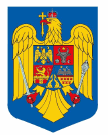 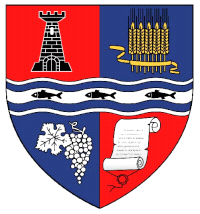 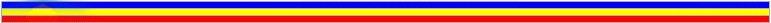 